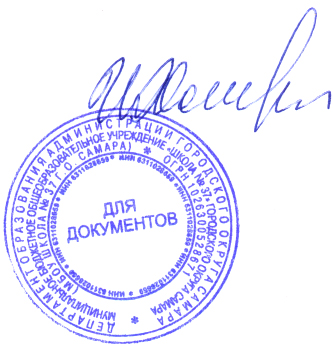 РАБОЧАЯ ПРОГРАММА КУРСА ВНЕУРОЧНОЙ ДЕЯТЕЛЬНОСТИ «НРАВСТВЕННЫЕ ОСНОВЫ СЕМЕЙНОЙ ЖИЗНИ».Классы: 10-11                                                                                                                        Составители:  Попова Л.Н.Самара, 2020.Пояснительная записка        Рабочая программа учебного курса «Нравственные основы семейной жизни» составлена на основе примерной рабочей программы учебного курса «Нравственные основы семейной жизни», разработанной Д.А.Моисеевым, Н.Н.Крыгиной 2020 году, рекомендованной Координационным советом учебно-методических объединений в системе общего образования Самарской области (протокол №30 от 30.04.2020).     Нормативно-правовую основу рабочей программы учебного курса «Нравственные основы семейной жизни» для уровня среднего общего образования составляют следующие документы:       Федеральный закон от 29.12.2012 № 273-ФЗ «Об образовании в Российской Федерации»;       Стратегия развития воспитания в Российской Федерации на период до 2025 года, утверждённая распоряжением Правительства Российской Федерации от 29 августа 2014 №996-р;      Концепция государственной семейной политики в Российской Федерации на период до 2025 года, утверждённая распоряжением Правительства Российской Федерации от 29.05.2015 №1618-р;        Концепция демографической политики Российской Федерации на период до 2025 года, утверждённая приказом Президента Российской Федерации от 09.10.2007 №1351;      Федеральный государственный  образовательный стандарт среднего общего образования, утверждённый приказом Минобрнауки России от 17.05.2012 №413 (ред. от 29.06.2017 );     Концепция духовно-нравственного развития и воспитания личности гражданина России.      Рабочая программа курса разработана на основе требований федерального государственного образовательного стандарта среднего общего образования к результатам освоения образовательной программы среднего общего образования.        В соответствии с федеральным государственным образовательным стандартом среднего общего образования  одним из требований к результатам освоения обучающимися образовательной программы является ответственное отношение к созданию семьи на основе осознанного принятия ценностей семейной жизни.     Содержание данного курса способствует формированию у обучающихся личностных качеств, необходимых для семейной жизни и включает в себя изучение семьи как нравственной основы современного человека, анализ кризисных явлений современной семейной жизни, анализ психологических аспектов мужского и женского поведения, изучение психологии детско-родительских отношений.      В представленной программе особое внимание уделяется проблемам семейного счастья, смысла жизни, которые рассматриваются в контексте семейной проблематики, личности – в аспекте построения ею будущей семьи. Изложены современные представления о семейной жизни, синтезированы знания различных областей: психологии и культурологии,  этики.       Цель изучения курса «Нравственные основы семейной жизни» - формирование у обучающихся ответственного отношения  к созданию  семейных ценностей.       Задачи:- ознакомление учащихся с базовыми понятиями, раскрывающими ценности и нормы семейной жизни,- формирование у старшеклассников основных представлений о семейной жизни с позиции психологии, культурологии и этики,- пробуждение у учащихся желания создать крепкую, многодетную, счастливую семью.         НОСЖ – интегративный курс, ориентированный на систематизацию знаний о семье.Общеучебные умения, навыки и способы деятельности         Освоение обучающимися учебного содержания входящего в учебный курс, должно обеспечить: понимание значения нравственности, морально-ответственного поведения в жизни человека и общества; формирование первоначальных представлений о семье, супружестве, отцовстве, материнстве, мужественности, женственности; формирование уважительного отношения к семейным традициям; знакомство с ценностями: целомудрие, любовь, дружба, верность, милосердие, жертвенность, терпение, прощение; укрепление средствами образования преемственности поколений на основе сохранения и развития духовных и культурных традиций; знакомство с культурными образцами (историями счастливых семей) из истории России; закрепление знаний с помощью тренажерных заданий.Принципы преподавания курса       Преподавание курса «Нравственные основы семейной жизни» должно соответствовать нормам и требованиям современной российской педагогики и традиционной для России семейной культуры. Эти требования раскрываются в принципах, которыми должен руководствоваться преподаватель в своей деятельности.Организация учебно-воспитательного процесса          Особенностью технологии преподавания курса НОСЖ является системной использование учителем средств мониторинга процесса усвоения содержания курса обучающимися: методик анкетирования, тестирования, собеседования, наблюдения, анализа творческих работ. Так же используются приёмы педагогического маневра, используя разнообразные дидактические материалы, позволяющие гибко реагировать на ситуацию, складывающуюся в классе. Активизация деятельности обучающихся может осуществляться путём использования творческих заданий, практические занятия (не менее 75% от общего времени занятий) в виде диспутов, дебатов, сочинений, тренингов, просмотра и обсуждения фильмов.Место предмета в учебном плане 10 класса        Согласно учебному плану МБОУ Школа № 37 г. о. Самара на изучение курса «Нравственные основы семейной жизни» в 10 классе отводится 34 часа из расчета 1 час в неделю на годичный  курс обучения.Планируемые образовательные результаты изучения курса «Нравственные основы семейной жизни»    Программа учебного курса призвана обеспечить достижение обучающимися средней школы комплекса личностных, метапредметных и предметных результатов.Основное содержание учебного курса      Содержание учебного курса «Нравственные основы семейной жизни» основано на данных педагогики, психологии, философии, теологии, социологии и медицины и включает в себя различные аспекты, связанные с развитием престижа института семьи, трансляцией традиционных отечественных семейных ценностей.ОборудованиеМультимедийный проектор, компьютер, колонки.Список литературы1. Андреева Т.В. Психология современной семьи. СПб.: Речь, 2005. – 436с.2. «Домострой» и его значение для современности отв.ред. А. Блинский М.: Сатись, 2000. – 128с.3. Дымнова Т.И.  Психология семейного образа жизни. Учебно-практическое пособие, М.: Педагогическое общество России, 2005. – 144с.4. Кулагина И.Ю., Колюцкий В.Н. Возрастная психология: Полный жизненный цикл развития человека. Учебное пособие для студентов высш.учеб.заведений М.: ТЦ Сфера, 2005. – 464с.5. Морозова Е.А. Гармония в семье и браке: Семья глазами православного психолога. М.: Даниловский благовестник, 2009. – 384с.6. Нравственные основы семейной жизни (Культура семьи): Хрестоматия по учебному курсу/Сост. Н.Н. Крыгина, Д.А. Моисеев. Екатеринбург: Отпечатано в типографии Екатеринбургской епархии, 2008-705с.7. Шнейдер Л.Б. Основы семейной психологии: Учеб. пособие 2ое изд.; стер.М.: Изд. Московского социально-психологического института; Воронеж: Изд. НПО «МОДЭК», 2005. –928 с.Примерные темы творческих работ обучающихсяРАССМОТРЕНА на заседании МО классных руководителей___________________Чудинова Е.В.Протокол № 1 от «29»августа 2020 г.СОГЛАСОВАНОЗаместитель директора по УВР_______________Свергунова Е.Ю.«30»  августа 2020г.УТВЕРЖДАЮ                                                                                                                                                                                                                    Директор МБОУ Школы №37 г.о. Самара                                                                                                                                                         __________________Хасина И.М.Приказ № 23\1от «30»августа 2020г.М.П.Принцип доступности - предоставление старшеклассникам возможности для знакомства со сложными феноменами и проблемами семейной жизни  в доступной форме; техническое облегчение освоения этой сферы знаний и человеческого опыта.Принцип наглядности использование в содержании курса выразительных средств - зрительных образов (фотографий, картин, рисунков, фрагментов видеофильмов), слуховых образов (музыкальных средств и аудиолекций), литературных образов и пр.Принцип последовательностиобучение происходит в  определённом порядке, где каждый последующий элемент логически связан с предыдущим.Принцип индивидуального подхода преподавание материала курса с учётом индивидуальных особенностей его восприятия обучающимися, которое во многом зависит от их опыта жизни в родительской семье, уровня культуры, развитости мышления и других факторов.Принцип диалогичности раскрытие полноты содержания предмета средствами диалогизации, привлечение старшеклассников к участию в этически значимом диалоге по форме и по мысли.Принцип системности использование системного подхода к раскрытию семейной проблематикиПринцип культуросообразности учёт современных социокультурных условий и семейных традиций народов России.Принцип природосообразности учёт половозрастных особенностей старшеклассников. Старшему школьному возрасту соответствует этап выработки собственного мировоззрения, личностного самоопределения, подготовка к самостоятельной (в т.ч. семейной) жизни, что требует осознания половой спецификацииВарианты реализации курсаПродолжительность изучения курсаПериодичность занятий в неделюОбщее количество часовПервый1 годв 10 классе1 час в неделю34 часаЛичностныеМетапредметныеПредметныеответственное отношение к созданию  семьи на основе осознанного  принятия ценностей семейной жизни;формирование положительного  образа семьи, ответственного  родительства;готовность и способность обеспечить  себе и своим близким достойную  жизнь;осознанное, уважительное идоброжелательное отношение к  другому человеку, его мнению;гармонизация межличностных  отношений в родительской семье,  классе, школьном коллективе.развитие аналитического подхода к осмыслению изучаемого материала;умение определять и ставить перед собойновые учебные или познавательныезадачи;умение выбирать и использовать различные  источники информации, анализировать,обобщать;освоение основ межкультурноговзаимодействия в школе и социальном  окружении;умение поддерживать беседу, выслушивать  собеседника и доходчиво доносить до него  свои мысли и доводы;умение анализировать прочитанные тексты.понимание роли духовных ценностей в  обществе и семье;освоение	обучающимися	знаний	окультурных традиций народов России;соотнесение поступков и отношений с  принятыми нормами морали;формирование представления о типах ифункциях семьи;понимание социального института  семьи и брака;понимание причин супружескихконфликтов и разводов;умение высказывать обоснованные  суждения о факторах, влияющих надемографическую ситуацию в стране.РазделСодержание«Личность и межличностные отношения»Раздел включает уроки о личности, её разностороннем развитии и факторах, её формирующих. Потребности, мотивы, интересы, убеждения, способности, характере -  знакомство с этими понятиями побуждает старшеклассников к самопознанию. При этом у них возникают вопросы: что ч знаю о себе. Что не устраивает меня в моём характере, каким я кажусь другим людям, какие недостатки вижу у себя и т. д. Такие вопросы – щаг к саморазвитию. «Возрасты семьи»В разделе раскрываются понятия (дружба, любовь, влюблённость, добрачный период, пробный брак), рассматриваются семейные роли, семейные правила, структура и динамика развития семьи, вопросы темы «Молодые родители» и т. д.«Я – Семья - Общество»Знакомство со статьями «Семейного Кодекса».«Для чего я живу»Поиск ответа на вопрос «Что означает семья в моей жизни?»Разделы курса «Нравственные основы семейной жизни»№Тема занятияКол-во часов1Введение. Что такое счастье и как его достичь?  1Раздел I. Личность и межличностные отношения2Понятие личности и направленность личности13Тайна возраста и тайна пола14Быть или казаться15Стыд и совесть16Дружба и любовь в жизни человека17Мужественность и  женственность1Раздел II. Возрасты семьи8Любовь и влюблённость   https://www.youtube.com/watch?v=1tEsdLmM5D019Испытание чувств. Добрачный период 110Предбрачный период111Союз двух родов112Самый важный день. Свадьба113Первый год совместной жизни114Семья в ожидании ребёнка. Отцовство и материнство115Чудо жизни.   «Не убий»116Молодая семья с новорожденным117Родители и дети. Значение детей в жизни семьи118Уроки семейного взросления119Семейные конфликты120Супружеское многолетие1Раздел II. Я – Семья - Общество21Типы и функции семьи122 Значение семьи для общества123Семья и государство. Вопросы демографии. История семейной политики в России  124Иерархичность семейных отношений. 125Жена — хранительница домашнего очага126Положение детей в семье. Старшие члены семьи127Традиции семьи, рода, народа. Воспитание чести и долга в семье128Патриотическое воспитание в семье129Трудовое воспитание в семье130Половое воспитание в семье1Раздел III. Для чего я живу?31Вера, доверие и верность как ценности семейной жизни132Семья в религиозной традиции. Святые семейства. Святые покровители семьи133Радость семейной жизни. Значение семьи в жизни человека и смысл жизни134Итоговое занятие. Семейное счастье — миф или реальность?1Всего34№1.Семейные ценности в произведениях русских писателей.2.Семейные праздники3.Что ты пожелаешь в комнате, в которую тебя может провести сталкер?4.Сделайте слайд-фильм по одной из предложенных тем: «Самый дорогой для меня взрослый», «Мои друзья»5.Сделайте слайд-фильм по одной из предложенных тем:«Что значит «настоящие мужчины?»«Мужественность истинная и ложная»6.Сделайте слайд-фильм по одной из предложенных тем:«Очарование женственности»«Женственность истинная и ложная»«Слабый пол».7.Напишите сочинение по теме:«Большая ложь пробного брака».8.Сделайте слайд-фильм по одной из предложенных тем:«Родословная моей семьи» «Моё детство»«Мои брат и сестра»«Мои бабушки и дедушки»9.Напишите мини-сочинение на тему:«Дедушка в моей жизни», «Бабушка в моей жизни», «Что помнит моя семья»10.Напишите сочинение по теме: «Что бы я пожелал своим детям перед свадьбой»11.Напишите сочинение по теме: «Моя будущая семья»12.Напишите сочинение по теме: «Что бы я хотел сказать моим будущим детям?»13.Напишите сочинение по теме: «Если б не было аборта…»14.Разработайте социальную рекламу в защиту жизни нерожденных детей.15.Сделайте слайд-фильм, клип на песню Майи Кристалинской «Топ-топ» на основе на основе своих детских фотографий.